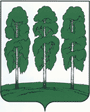 АДМИНИСТРАЦИЯ БЕРЕЗОВСКОГО РАЙОНАХАНТЫ-МАНСИЙСКОГО АВТОНОМНОГО ОКРУГА – ЮГРЫРАСПОРЯЖЕНИЕ  от  15.04.2019  			        		                         	                              № 270-рпгт. БерезовоОб утверждении публичной декларации о результатах реализации мероприятий муниципальной программы «Формирование современной городской  среды в Березовском районе»   	Руководствуясь постановлением администрации Березовского района от 17.09.2018 № 803 «О модельной  муниципальной  программе  Березовского района, порядке принятия решения о разработке  муниципальных программ Березовского района, их формирования, утверждения и реализации, порядке проведения и критериев ежегодной оценки эффективности реализации муниципальной программы Березовского района и признании утратившими силу некоторых муниципальных нормативных правовых актов администрации Березовского района»: Утвердить публичную декларацию о результатах реализации мероприятий муниципальной программы «Формирование современной городской  среды в Березовском районе» (далее – публичная декларация, муниципальная программа) согласно приложению к настоящему распоряжению.Назначить заведующего отделом городского хозяйства и работе с населением управления по жилищно-коммунальному хозяйству администрации Березовского района Гентова Владимира Олеговича ответственным за:- корректировку публичной декларации и приведение ее в соответствие с изменениями муниципальной программы, связанными с уточнением наименований и (или) объемов финансирования мероприятий (подпрограмм) муниципальной программы, реализация которых напрямую приводит к достижению соответствующего результата;- размещение публичной декларации на официальном веб-сайте органов местного самоуправления Березовского района.3. Разместить настоящее распоряжение на официальном  веб-сайте органов местного самоуправления Березовского района.4. Настоящее распоряжение вступает в силу после его подписания.5. Контроль за исполнением настоящего распоряжения возложить на заместителя главы Березовского района, председателя комитета С.Н. Титова.Глава района                                                                                         В.И. ФоминПриложение к распоряжению администрации Березовского районаот 15.04.2019 № 270-рРезультаты реализации мероприятий муниципальной программы «Формирование современной городской  среды в Березовском районе»   № п/пНаименование результата Значение  результата (ед. измерения)Срок исполненияНаименование мероприятия (подпрограммы) муниципальной программы, направленного на достижение результата)Объем финансирования мероприятия (подпрограммы)(тыс. рублей)1234561.Количество благоустроенных дворовых территорий (единиц)44(единиц)2024 годПодпрограмма 1 «Благоустройство дворовых территорий»Федеральный проект «Формирование комфортной городской среды»74354,02.Количество благоустроенных общественных территорий (единиц)40(единиц)2024 годПодпрограмма 2 «Благоустройство общественных территорий» Федеральный проект «Формирование комфортной городской среды» 5209,23.Доля граждан принявших участие в решении вопросов городской среды от общего количества граждан в возрасте от 14 лет, проживающих в муниципальных образованиях на территории которых реализуются проекты по созданию комфортной городской среды, %30,0%2024 годПодпрограмма 1 «Благоустройство дворовых территорий»Федеральный проект «Формирование комфортной городской среды» 74354,03.Доля граждан принявших участие в решении вопросов городской среды от общего количества граждан в возрасте от 14 лет, проживающих в муниципальных образованиях на территории которых реализуются проекты по созданию комфортной городской среды, %30,0%2024 годПодпрограмма 2 «Благоустройство общественных территорий» Федеральный проект «Формирование комфортной городской среды»5209,2